На основу чл. 27 и 28. Закона о иновационој делатности („Службени гласник РС”, 129/21 – у даљем тексту: Закон), Покрајинске скупштинске одлуке о оснивању друштва са ограниченом одговорношћу „Научно-технолошки парк Нови Сад д.о.о Нови Сад” („Службени лист АП Војводине”, број 8 /2019), као и Одлуке о објављивању и спровођењу јавног позива бр  111/22, донете  06. априла 2022. године, на седници Скупштине друштва, Научно-технолошки парк Нови Сад д.о.о. Нови Сад објављујеТРЕЋИ ЈАВНИ ПОЗИВ ТЕХНОЛОШКО-РАЗВОЈНИМ  КОМПАНИЈАМАза чланство у  Научно-технолошком парку Нови Сад Научно-технолошки парк Нови Сад д.о.о Нови Сад (у даљем тексту: НТП Нови Сад) основала је Аутономна покрајина Војводина с циљем окупљања привредних друштава и организација које се баве иновационим делатностима, који ће бити чланови парка по основу одредби члана 27. Закона о иновационој делатности и којима ће се обезбеђивати простор, инфраструктурни услови и услуге, као и други Законом одређени услови за њихову делатност из научноистраживачке и иновационе области, ради њиховог повезивања и што брже примене нових технологија, стварања и пласмана нових производа и услуга на тржишту, промовисања истраживачких и научних резултата, развијања климе за развој предузетништва, отварања нових радних места, као и ради стварања услова за развој иновативних стартап компанија.ПРАВО УЧЕШЋАПраво учешћа по овом јавном позиву имају технолошка предузећа која се баве иновационом делатношћу односно развојем нових производа, процеса и услуга или унапређивањем постојећих, и то:микро, мала и средња предузећа;велика предузећа за лоцирање својих развојних одељења у НТП Нови Сад.Домаћа и страна предузећа из претходног става могу учествовати под следећим условима:  пословање предузећа одговара намени НТП Нови Сад; технички и логистички захтеви предузећа одговарају инфраструктурним могућностима парка;против предузећа се не воде правни поступци ликвидације и стечаја, нити им је изречена мера трајне и привремене забране обављања пословне делатности;  послују позитивно у последње три године и измирили су обавезе по основу пореза и доприноса. На јавни позив могу се пријавити и новооснована предузећа под условом да могу доказати постојање тима са значајним предузетничким искуством и вештинама у вођењу бизниса, као и референци путем остварених инвестиција, партнерстава, првих корисника/купаца својих иновативних производа/услуга, што их сврстава у групу компанија чија фаза развоја превазилази програм инкубације.Велика страна предузећа која желе да лоцирају своја развојна одељења у НТП Нови Сад, биће у обавези да у Србији региструју правно лице чији ће бити оснивач или огранак, односно представништво страног правног лица у складу с важећим прописима у области статусног привредног права и регистрације привредних субјеката пред надлежним регистром, пре стицања статуса члана НТП Нови Сад.На овом јавном позиву, предузећа исте власничке структуре (у целости или у делу), односно она предузећа која имају статус повезаних лица, у смислу члана 2. Закона о банкама, могу поднети само једну пријаву за чланство у Научно-технолошком парку Нови Сад.Чланице које већ имају закључен Уговор о чланству са НТП Нови Сад могу  конкурисати  на овом јавном позиву само у циљу замене простора.ПАКЕТ УСЛУГА И ЧЛАНАРИНА Чланством у НТП Нови Сад стиче се право на коришћење следећег пакета услуга:инфраструктурне услуге – расположив пословни простор у објекту НТП Нови Сад, Фрушкогорска бр. 1 Нови Сад с коришћењем заједничких просторија, сале за састанке, сала за презентације;стручне услуге:пословно саветовање и планирање;консултативне услуге у области развоја и комерцијализације иновација;едукације и обуке путем тренинг програма;умрежавање и промотивне активности;сарадња са Универзитетом у Новом Саду.Уговор о чланству у НТП закључује се на одређено време од три (3) године, с могућношћу продужења уговора.Цена  чланарине који се односи на коришћење пословног простора износи :- 10 евра по м² месечно без ПДВ-а, део пословног простора који није опремљен намештајем;- 12 евра по м² без ПДВ-а, део пословног простора опремљен намештајем. Поред износа чланарине, члану ће бити обрачунати и режијски трошкови, сразмерно површини пословног простора који користи. Плаћања се обављају на основу испостављених фактура и књижних задужења.Услуге које нису обухваћене тачком 2. уговараће се посебно, у складу са исказаним потребама чланова.ПРОСТОР ЗА ТЕХНОЛОШКО-РАЗВОЈНЕ КОМПАНИЈЕПредмет овог јавног позива је простор  укупне површине 807,77 m2, распоређен у следеће просторне целине: Скица просторних целина се налази у прилогу.4. КРИТЕРИЈУМИ ИЗБОРА Вредновање пристиглих пријава биће обављено у складу са следећим групама критеријума.Технолошки профил Предузећа ће се оцењивати на основу компатибилности њихове области рада са областима дефинисаним Стратегијом паметне специјализације Републике Србијe (поглавље 5), Стратегијом развоја вештачке интелигенције у Републици Србији за период 2020-2025, као и на основу нивоа технолошког интензитета предузећа (високотехнолошко, средњетехнолошко, нискотехнолошко).Стратегијом паметне специјализације Републике Србије (4С) за период 2020–2027 („Службени лист РС”, број 21/2020), дефинисане су следеће приоритетне области: Информационо-комуникационе технологије: Развој софтвера по мери, развој сопствених производа и др;Храна за будућност: Високо технолошка пољопривреда, производи с додатом вредношћу, одрживи ланац производње хране;Машине и производни процеси будућности: Машине опште и специфичне намене, информације у служби паметног управљања – индустрија 4.0, паметне компоненте и алати;Стратегијом развоја вештачке интелигенције у Републици Србији за период 2020-2025, дефинисане су следеће приоритетне области:Развој науке и иновација у области вештачке интелигенције и њене примене;Развој економије засноване на вештачкој интелигенцији. медији, паметна амбалажа.Иновативност  Иновативност ће се мерити на основу степена развоја и комерцијализације нових производа, процеса и услуга предузећа, претходних референци, као и квалитета предложеног тима.Сарадња и повезаност предузећа с научноистраживачким секторомПовезаност резултата истраживања с производима, услугама и процесима или софтверима који ће наћи своје место на тржишту.Потенцијал креирања радних места Предузећа ће се оцењивати на основу броја креираних радних места, посебно радних места намењених високообразованим стучњацима.Досадашњи и планирани раст компаније и извозни потенцијал Постојећи и пројектовани раст прихода предузећа, посебно у односу на раст прихода од развоја нових иновативних производа и услуга. Један од проиритета кроз овај Јавни позив ће бити дат привредним друштвима која имају оријентацију ка извозу и страним тржиштима.5. РОКОВИ И НАЧИН ПРИЈАВЉИВАЊАПРИЈАВАПријава се подноси на формулару дефинисаним овим огласом. Oбразац пријаве се може преузети на линку.Пријаве за учешће на Јавном позиву подносе се на неки од следећих начина:на адресу електронске поште javnipoziv@ntpns.rs;у писаној форми, у затвореној коверти, предајом у канцеларији број 1.02. у Научно-технолошки парку Нови Сад, Улица Фрушкогорска бр. 1, 21000 Нови Сад, с назнаком „Пријава на Јавни позив технолошко-развојним компанијама за чланство у НТП Нови Сад”. НТП задржава право да накнадно затражи додатна појашњења предате документације. Све непотпуне и неблаговремене пријаве се неће разматрати. Заинтересовани могу питања у вези с јавним позивом послати на имејл адресу javnipoziv@ntpns.rs Подносиоци пријава могу извршити увид у пословни простор НТП Нови Сад који је предмет овог позива, у зависности од техничких могућности, искључиво уз претходни договор путем имејла  javnipoziv@ntpns.rsРОК ЗА ДОСТАВУ ПРИЈАВЕЈавни позив је расписан 06.04.2022. године, а рок за доставу пријава је до 19.04.2022. године, након чега ће се спровести поступак одлучивања по поднетим пријавама.Приспеле пријаве, оцењиваће комисија коју је именовао НТП Нови Сад. У поступку оцењивања, по потреби, биће одржан интервју с кандидатима, ради прикупљања додатних информација релевантних за одлучивање. Одлука о резултатима Јавног позива биће објављена на званичном сајту НТП Нови Сад.Уколико кандидат који испуњава све услове за потписивање уговора одустане од пријаве, или у року од 15 дана не приступи закључењу уговора, капацитети ће бити попуњавани следећим кандидатом са ранг-листе. ПРИЛОГ- скица: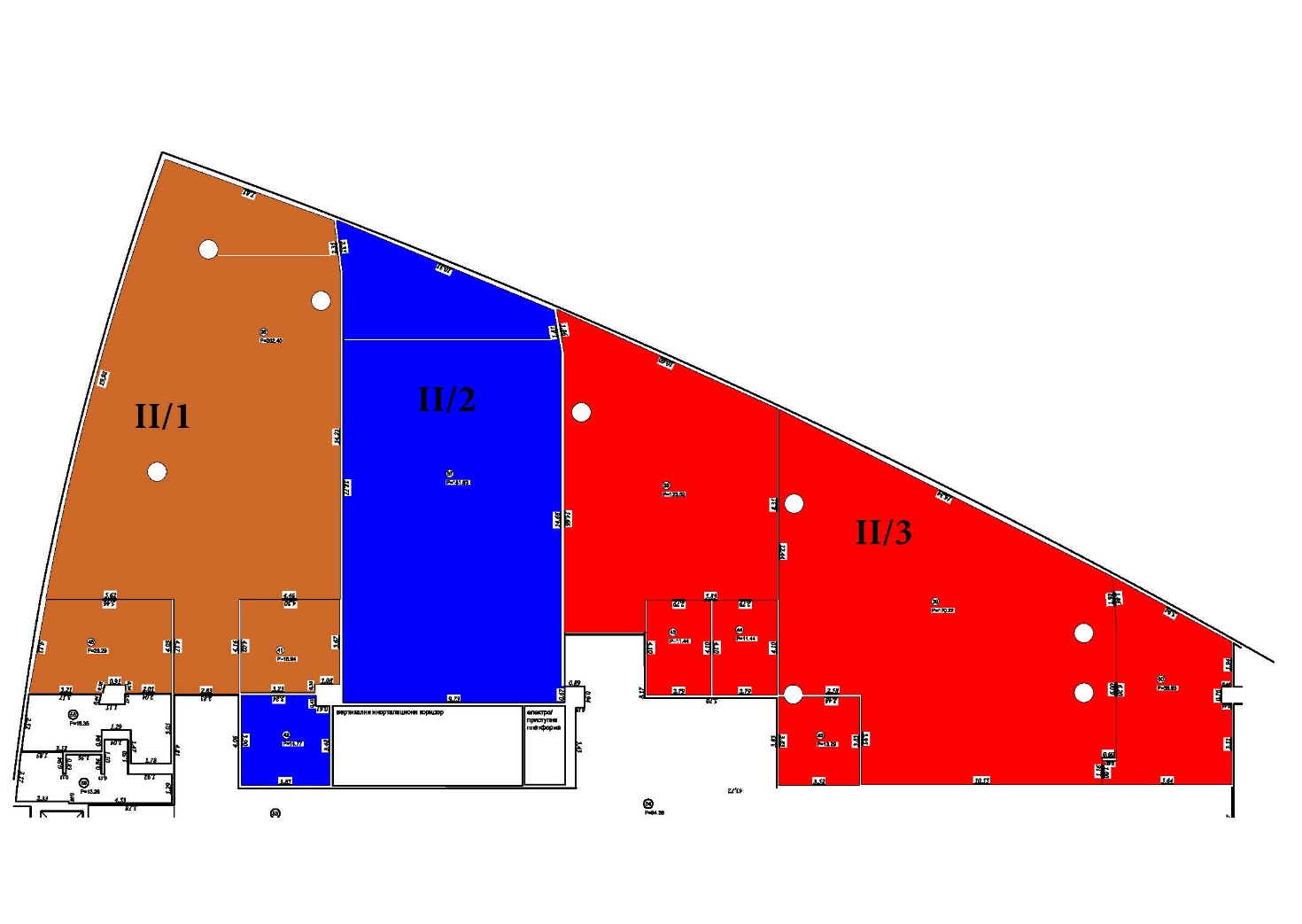 СпратОзнака простора Површина(м2)Опремљеност намештајемДругиII/1242,63опремљенII/2196,60опремљенII/3368,54неопремљен